 City of Thompson Falls City Council Meeting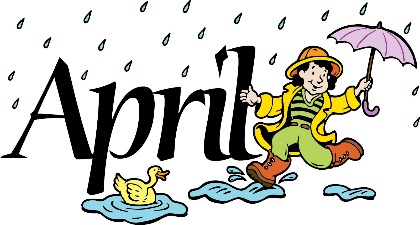 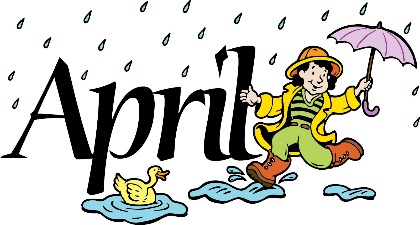 City Council Committee of the WholeMonday, April 12, 2021 @ 5:30 p.m. Agenda: Community SurveyCity Council Meeting at the Community Center410 Golf Street, Thompson Falls, MT Monday, April 12, 2021 – 6:00 P.M.AGENDAOPEN MEETINGROLL CALL OF THE COUNCIL PLEDGE OF ALLEGIANCEUNSCHEDULED PUBLIC COMMENTSET THE AGENDACONSENT AGENDAClaimsMinutesFinancial ReportsCourt ReportWater Shut-off List/ArrangementsSTANDING COMMITTEE REPORTSCOMMITTEE DECAY UPDATEINFORMATION: Montana Southern Rail line – Informational Presentation/EndorsementACTION ITEMS:Variance Request 228 Ferry Street							Alysha Franck  Montana Southern Rail line – Informational Presentation/Endorsement			Mark SheetsSecond Reading of Chicken, Rabbit, Duck & Coturnix Ordinance changing to allow 5 Rabbits (3 does and 2 bucks), 20 Coturnix Quail in City Limits 			Mark SheetsVeterans Memorial Bronze Plaques in Honor of Rodney Knutson & Victor Pirker		Mark SheetsWastewater Request for Reimbursements – SRF BAN #3 – Pay Construction Company Razz, Great West Engineering & Dept of Revenue.							Mark Sheets 		Appoint City Council Vice Chair							Mark SheetsMAYOR’S REPORTADJOURN